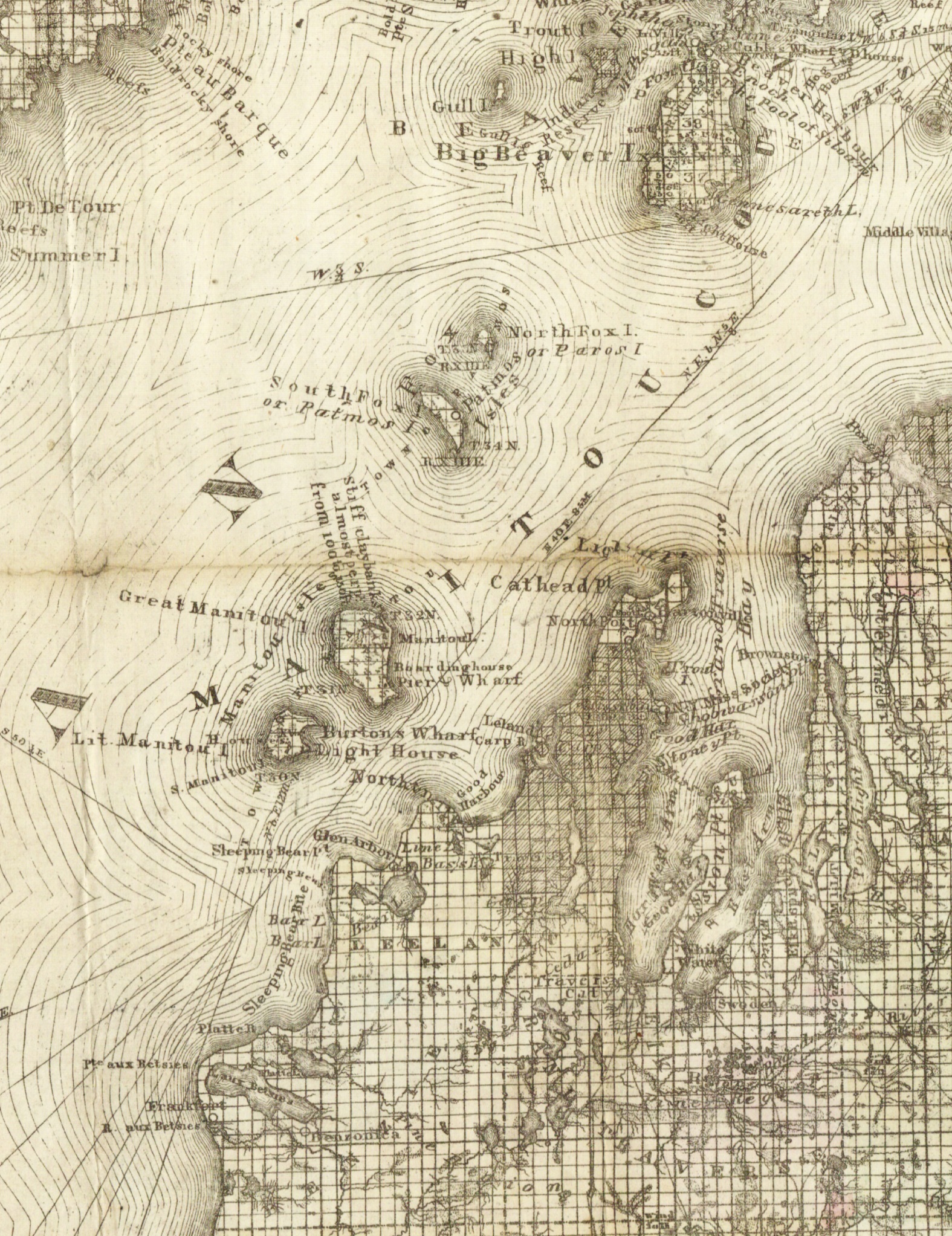 1871-GT-crop